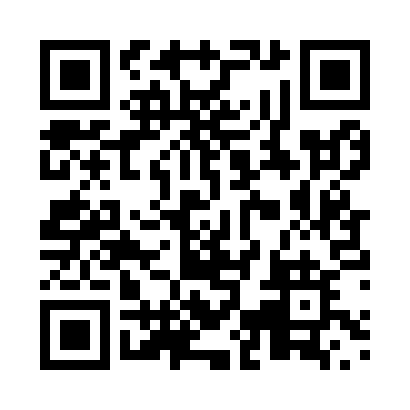 Prayer times for Tor Bay, Nova Scotia, CanadaMon 1 Apr 2024 - Tue 30 Apr 2024High Latitude Method: Angle Based RulePrayer Calculation Method: Islamic Society of North AmericaAsar Calculation Method: HanafiPrayer times provided by https://www.salahtimes.comDateDayFajrSunriseDhuhrAsrMaghribIsha1Mon5:216:451:095:387:348:582Tue5:196:431:095:397:358:593Wed5:176:411:095:407:379:014Thu5:156:391:085:417:389:025Fri5:136:381:085:427:399:046Sat5:116:361:085:437:409:057Sun5:096:341:075:447:429:078Mon5:076:321:075:457:439:099Tue5:056:301:075:457:449:1010Wed5:026:281:075:467:469:1211Thu5:006:271:065:477:479:1312Fri4:586:251:065:487:489:1513Sat4:566:231:065:497:499:1714Sun4:546:211:065:507:519:1815Mon4:526:201:055:517:529:2016Tue4:506:181:055:517:539:2217Wed4:486:161:055:527:549:2318Thu4:456:141:055:537:569:2519Fri4:436:131:045:547:579:2720Sat4:416:111:045:557:589:2821Sun4:396:091:045:558:009:3022Mon4:376:081:045:568:019:3223Tue4:356:061:045:578:029:3324Wed4:336:041:035:588:039:3525Thu4:316:031:035:588:059:3726Fri4:296:011:035:598:069:3927Sat4:276:001:036:008:079:4028Sun4:255:581:036:018:089:4229Mon4:235:561:036:028:109:4430Tue4:215:551:036:028:119:46